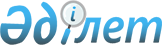 "Салық салуда жеңiлдiгi бар мемлекеттердің тiзбесiн бекiту туралы" Қазақстан Республикасы Қаржы Министрінің 2014 жылғы 29 желтоқсандағы № 595 бұйрығына өзгерістер енгізу туралы
					
			Күшін жойған
			
			
		
					Қазақстан Республикасы Қаржы министрінің 2015 жылғы 2 шілдедегі № 393 бұйрығы. Қазақстан Республикасының Әділет министрлігінде 2015 жылы 4 тамызда № 11833 болып тіркелді. Күші жойылды - Қазақстан Республикасы Қаржы министрінің 2018 жылғы 8 ақпандағы № 142 бұйрығымен
      Ескерту. Күші жойылды – ҚР Қаржы министрінің 08.02.2018 № 142 (алғашқы ресми жарияланған күнінен кейін күнтізбелік он күн өткен соң қолданысқа енгізіледі) бұйрығымен.
      БҰЙЫРАМЫН:
      1. "Салық салуда жеңiлдiгi бар мемлекеттердiң тiзбесiн бекiту туралы" Қазақстан Республикасы Қаржы министрінің 2014 жылғы 29 желтоқсандағы № 595  бұйрығына (Нормативтік құқықтық актілерді мемлекеттік тіркеу тізілімінде № 10097 болып тіркелген, "Әділет" ақпараттық-құқықтық жүйесінде 2015 жылғы 27 қаңтарда жарияланған) мынадай өзгерістер енгізілсін: 
      бұйрықтың орыс тіліндегі атауына өзгеріс енгізілді, бұйрықтың қазақ тіліндегі атауы өзгермейді;
      көрсетілген бұйрықпен бекітілген салық салуда жеңiлдiгi бар мемлекеттердің  тiзбесiнде:
      15-тармақ мынадай редакцияда жазылсын: 
      "15. Ирландия Республикасы (Дублин, Шеннон қалаларының аумақтары бөлігінде ғана)".
      2. Қазақстан Республикасы Қаржы министрлігінің Салық және кеден заңнамасы департаменті (Қ.Б. Жолмұхамбетов) заңнамада белгіленген тәртіппен:
      1) осы бұйрықты Қазақстан Республикасы Әділет министрлігінде мемлекеттік тіркеуді;
      2) осы бұйрық мемлекеттік тіркеуден өткеннен кейін он күнтізбелік күн ішінде оны мерзімді баспа басылымдарында және "Әділет" ақпараттық-құқықтық жүйесінде ресми жариялауға жіберуді;
      3) осы бұйрықты Қазақстан Республикасы Қаржы министрлігінің интернет-ресурсында орналастыруды қамтамасыз етсін.
      3. Осы бұйрық алғашқы ресми жарияланған күнінен кейін қолданысқа енгізіледі. 
					© 2012. Қазақстан Республикасы Әділет министрлігінің «Қазақстан Республикасының Заңнама және құқықтық ақпарат институты» ШЖҚ РМК
				
Министр
Б. Сұлтанов